Δωρεάν υπηρεσίες κομμωτικής στα Κ.Α.Π.Η. του Δήμου Λαμιέων από τους σπουδαστές του Ι.Ε.ΚΔωρεάν υπηρεσίες κομμωτικής στα μέλη των Κ.Α.Π.Η. του Δήμου Λαμιέων θα προσφέρουν τις επόμενες ημέρες οι σπουδαστές του Ι.Ε.Κ. Κομμωτικής.Το πρόγραμμα των επισκέψεων των σπουδαστών περιλαμβάνει:Επίσκεψη στο Γ΄ Κ.Α.Π.Η., που βρίσκεται επί της οδού Τυμφρηστού 58 Α, την Τετάρτη 22 Μαρτίου και ώρες 9:00-13:00,Επίσκεψη στο B΄ Κ.Α.Π.Η., που βρίσκεται στη συμβολή των οδών Ομήρου και Αντιγόνης, την Πέμπτη 23 Μαρτίου και ώρες 9:00-13:00.Επίσκεψη στο Δ΄ Κ.Α.Π.Η., που βρίσκεται επί της οδού Αμφικτυόνων 15, την Παρασκευή 24 Μαρτίου και ώρες 9:00-13:00. Από το Γραφείο Τύπου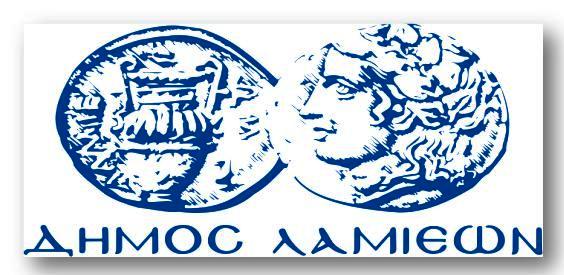 ΠΡΟΣ: ΜΜΕΔΗΜΟΣ ΛΑΜΙΕΩΝΓραφείου Τύπου& ΕπικοινωνίαςΛαμία, 21/3/2017